هو الله - ای ياران مهربان، صبح است و عبدالبهاء جام...حضرت عبدالبهاءاصلی فارسی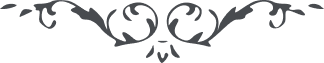 لوح رقم (46) – من آثار حضرت عبدالبهاء – مکاتیب عبد البهاء، جلد3، صفحه 176( 46 )اصفهانهو اللهای یاران مهربان صبح است و عبدالبهاء جام صبوحی از باده محبت الله زده و در نهایت شور و وله است لهذا بیاد یاران آن دیار و یاوران آن مرغزار بتحریر این نامه پرداخته الحمد لله پرتو شمس حقیقت بجمیع خاور و باختر افتاده جهان را منور نموده از جمیع اقالیم فریاد یا بهاء الابهی بلند است در روی زمین ندای یا علی الاعلی بفلک اثیر میرسد نهایت آرزوی یاران جلوه نموده و دلبر آفاق بر شرق و غرب اشراق فرموده این است وعدهای جمال موعود و نوازش حضرت مقصود ملاحظه نمائید با وجود آنکه این جنگ هولناک بنیاد جمیع طوائف برانداخته کل امم در اضطراب عظیم افتادند و نسبت به پیش بی سر و سامان گشتند تنزل نمودند و از مقام خود بسقوط و هبوط رسیدند مگر این نفوس ملتهبه متضرعه که در ظل عنایت جمال مبارک روز بروز در صعود و ترقیند ولی کل در سقوط و تدنی ندای اسم اعظم ولوله آفاقست و سطوت امر الله زلزله اهل نفاق ذلت الاعناق لکلمة الله و خضعت الرقاب لقدرة الله و خشعت الاصوات لنداء الله و عنت الوجوه للرب القیوم حال بشکرانه این عنایت جلیله ما که بندگان آن آستانیم و خدمه پاسبان باید بتمام جانفشانی بکمال حکمت در اعلاء کلمة الله پردازیم و در انتشار آیات اللهاحبای نجف آباد را از قبل من تحیت مشتاقانه برسانید نفوس مبارکه از اول ظهور تا بحال در سبیل الهی در آن معموره جانفشانی نموده‌اند و بجانفشانی شادمانی کرده‌اند و در قربانگاه عشق خون خویشرا فدا نموده‌اند لهذا همواره نظر عنایت جمال مبارک شامل و فیوضات حضرت مقصود کامل استالهی الهی هؤلاء المخلصون خضع بباب احدیتک خشع فی عتبة قدسک رکع فی ساحة رحمانیتک و سجد تذللا و انکسارا الی أفق صمدانیتک ینشرون آیاتک و یذیعون أسرارک و یشیعون آثارک و یرتلون کلماتک و یقصون بشاراتک و یشرحون اشاراتک و لا یألون جهدا فی خدمتک و لا یفترون فی ذکرک و لا یهنون فی عبودیتک رب اجعلهم سحبا فائضة و اشعة ساطعة و شهبا ثاقبة و صواعق نافذة رجما للناکثین و طردا للمارقین و اجعلهم آیات الهدی بین الوری و انوارا مشرقة من أفق العلی و کلمات تامات فی الزبر و الالواح حائزین أحسن الفضائل متنفرین من اهل الرذائل ناطقین بالثناء علیک بین القبائل فاجعلهم یا الهی هداة خلقک یهدون الی الرشد و ینادون بالفلاح و النجاح فی تلک الناحیة القصوی و العدوة العلیا انک أنت الموفق المؤید المقتدر العزیز الکریم (عبدالبهاء عباس)